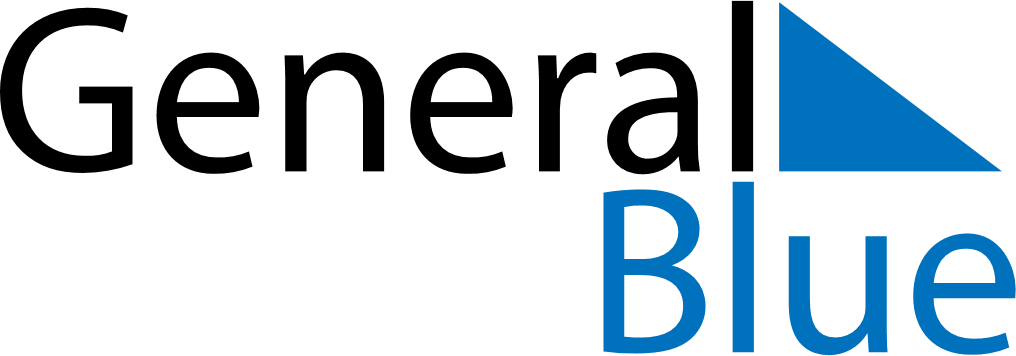 March 2024March 2024March 2024March 2024March 2024March 2024March 2024Reda, Pomerania, PolandReda, Pomerania, PolandReda, Pomerania, PolandReda, Pomerania, PolandReda, Pomerania, PolandReda, Pomerania, PolandReda, Pomerania, PolandSundayMondayMondayTuesdayWednesdayThursdayFridaySaturday12Sunrise: 6:35 AMSunset: 5:22 PMDaylight: 10 hours and 46 minutes.Sunrise: 6:33 AMSunset: 5:24 PMDaylight: 10 hours and 50 minutes.34456789Sunrise: 6:30 AMSunset: 5:26 PMDaylight: 10 hours and 55 minutes.Sunrise: 6:28 AMSunset: 5:28 PMDaylight: 10 hours and 59 minutes.Sunrise: 6:28 AMSunset: 5:28 PMDaylight: 10 hours and 59 minutes.Sunrise: 6:25 AMSunset: 5:30 PMDaylight: 11 hours and 4 minutes.Sunrise: 6:23 AMSunset: 5:32 PMDaylight: 11 hours and 8 minutes.Sunrise: 6:21 AMSunset: 5:34 PMDaylight: 11 hours and 13 minutes.Sunrise: 6:18 AMSunset: 5:36 PMDaylight: 11 hours and 17 minutes.Sunrise: 6:16 AMSunset: 5:38 PMDaylight: 11 hours and 21 minutes.1011111213141516Sunrise: 6:13 AMSunset: 5:40 PMDaylight: 11 hours and 26 minutes.Sunrise: 6:11 AMSunset: 5:42 PMDaylight: 11 hours and 30 minutes.Sunrise: 6:11 AMSunset: 5:42 PMDaylight: 11 hours and 30 minutes.Sunrise: 6:08 AMSunset: 5:43 PMDaylight: 11 hours and 35 minutes.Sunrise: 6:06 AMSunset: 5:45 PMDaylight: 11 hours and 39 minutes.Sunrise: 6:03 AMSunset: 5:47 PMDaylight: 11 hours and 44 minutes.Sunrise: 6:01 AMSunset: 5:49 PMDaylight: 11 hours and 48 minutes.Sunrise: 5:58 AMSunset: 5:51 PMDaylight: 11 hours and 53 minutes.1718181920212223Sunrise: 5:56 AMSunset: 5:53 PMDaylight: 11 hours and 57 minutes.Sunrise: 5:53 AMSunset: 5:55 PMDaylight: 12 hours and 2 minutes.Sunrise: 5:53 AMSunset: 5:55 PMDaylight: 12 hours and 2 minutes.Sunrise: 5:51 AMSunset: 5:57 PMDaylight: 12 hours and 6 minutes.Sunrise: 5:48 AMSunset: 5:59 PMDaylight: 12 hours and 10 minutes.Sunrise: 5:46 AMSunset: 6:01 PMDaylight: 12 hours and 15 minutes.Sunrise: 5:43 AMSunset: 6:03 PMDaylight: 12 hours and 19 minutes.Sunrise: 5:41 AMSunset: 6:05 PMDaylight: 12 hours and 24 minutes.2425252627282930Sunrise: 5:38 AMSunset: 6:07 PMDaylight: 12 hours and 28 minutes.Sunrise: 5:35 AMSunset: 6:09 PMDaylight: 12 hours and 33 minutes.Sunrise: 5:35 AMSunset: 6:09 PMDaylight: 12 hours and 33 minutes.Sunrise: 5:33 AMSunset: 6:11 PMDaylight: 12 hours and 37 minutes.Sunrise: 5:30 AMSunset: 6:12 PMDaylight: 12 hours and 42 minutes.Sunrise: 5:28 AMSunset: 6:14 PMDaylight: 12 hours and 46 minutes.Sunrise: 5:25 AMSunset: 6:16 PMDaylight: 12 hours and 50 minutes.Sunrise: 5:23 AMSunset: 6:18 PMDaylight: 12 hours and 55 minutes.31Sunrise: 6:20 AMSunset: 7:20 PMDaylight: 12 hours and 59 minutes.